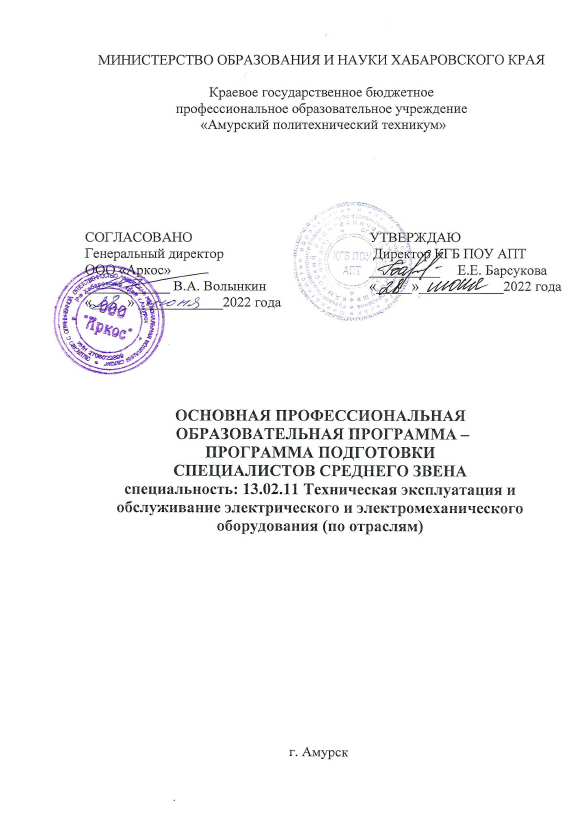 Пояснительная записка1. Общие положения
1.1.Основная профессиональная образовательная программа – программа подготовки специалистов среднего звена (далее ОПОП ПССЗ)по специальности среднего профессионального образования по специальности 13.02.11 Техническая эксплуатация и обслуживание электрического и электромеханического оборудования (по отраслям),по направлению подготовки13.00.00 Электро- и теплоэнергетика разработана на основе федерального государственного образовательного стандарта среднего профессионального образования (ФГОС СПО) по специальности13.02.11 Техническая эксплуатация и обслуживание электрического и электромеханического оборудования (по отраслям)утвержденного приказом Министерства образования и науки от 7 декабря 2017 года № 1196.ОПОП ПССЗ определяет рекомендованный объем и содержание среднего профессионального образования по специальности 13.02.11 Техническая эксплуатация и обслуживание электрического и электромеханического оборудования (по отраслям), планируемые результаты освоения образовательной программы.1.2. Нормативные основания для разработки ОПОП ПССЗ:Федеральный законот 29 декабря 2012 г. №273-ФЗ «Об образовании в Российской Федерации».Приказ Минобрнауки России от 7 декабря 2017 г. № 1196 «Об утверждении  федерального государственного образовательного стандарта среднего профессионального образования по специальности 13.02.11 Техническая эксплуатация и обслуживание электрического и электромеханического оборудования (по отраслям)(зарегистрирован Министерством юстиции Российской Федерации 21 декабря 2017 г., регистрационный № 49356).Приказ Министерства труда и социальной защиты Российской Федерации от 21 декабря 2015 г. № 1073н Об утверждении профессионального стандарта«Электромонтажник домовых электрических систем и оборудования», утвержден (зарегистрирован Министерством юстиции Российской Федерации 25 января 2016 регистрационный № 40766).Приказ Министерства труда и социальной защиты Российской Федерации от 26 декабря 2014 г. № 1164н Об утверждении профессионального стандарта«Слесарь-ремонтник промышленного оборудования», утвержден (зарегистрирован Министерством юстиции РоссийскойФедерации 23 января 2015 г., регистрационный № 35692).Приказ Минобрнауки России от 14 июня 2013 г. № 464 «Об утверждении Порядка организации и осуществления образовательной деятельности по образовательным программам среднего профессионального образования» (зарегистрирован Министерством юстиции Российской Федерации 30 июля 2013 г., регистрационный № 29200) (далее – Порядок организации образовательной деятельности).Приказ Минобрнауки России от 16 августа 2013 г. № 968 «Об утверждении Порядка проведения государственной итоговой аттестации по образовательным программам среднего профессионального образования» (зарегистрирован Министерством юстиции Российской Федерации 1 ноября 2013 г., регистрационный № 30306).Приказ Минобрнауки России от 18 апреля 2013 г. № 291 «Об утверждении Положения о практике обучающихся, осваивающих основные профессиональные образовательные программы среднего профессионального образования» (зарегистрирован Министерством юстиции Российской Федерации 14 июня 2013 г., регистрационный № 28785).Рекомендации по организации получения среднего общего образования в пределах освоения образовательных программ среднего профессионального образования на базе основного общего образования с учётом требований федеральных государственных образовательных стандартов и получаемой профессии или специальности среднего профессионального образования от 17.03.2015 года № 06-259.1.3. Перечень сокращений, используемых в текстеОПОП ПССЗ:ФГОС СПО – Федеральный государственный образовательный стандарт среднего профессионального образования;ОПОППССЗ–основная профессиональная образовательная программа подготовки специалистов среднего звена; МДК – междисциплинарный курсПМ – профессиональный модульОК – общие компетенции;ПК – профессиональные компетенции.Цикл ОГСЭ - Общий гуманитарный и социально-экономический циклЦикл ЕН - Математический и общий естественнонаучный цикл2. Общая характеристика ОПОП
2.1. Объем и сроки освоения программыКвалификация,присваиваемая выпускникам образовательной программы: техник.Формы обучения: заочная.Объем и сроки получения среднего профессионального образования по специальности18.02.12 Технология аналитического контроля химических соединений на базе основного общего образования с одновременным получением среднего общего образования 4464 часа.Срок получения образования по образовательной программе, реализуемой на базе основного общего образования: 3 года 10 месяцев.2.2.Требования к поступающим на образовательную программуУсловия поступления на программу - абитуриент должен иметь  среднее общее образование, о чем и должен предоставить соответствующий документ– аттестат о среднем общем образовании.Прием на обучение осуществляется после прохождения медицинского осмотра, по результатам которого абитуриент предоставляет медицинскую справку по форме ф.086-у.3. Характеристика профессиональной деятельности выпускника3.1. Область профессиональной деятельности выпускников: 20 Электроэнергетика, 16 Строительство и ЖКХ, 17 Транспорт, 40 Сквозные виды профессиональной деятельности в промышленности.3.2. Соответствие профессиональных модулей присваиваемой квалификации, указанной во ФГОС СПО.4. Планируемые результаты освоения образовательной программы4.1. Общие компетенции4.2. Профессиональные компетенции5. Структура образовательной программы 5.1. Календарный учебный график 5.2. Учебный план6. Условия  реализации образовательной программы6.1. Материально-техническое оснащение образовательной программы.Специальные помещения должны представлять собой учебные аудитории для проведения занятий всех видов, предусмотренных образовательной программой, в том числе групповых и индивидуальных консультаций, текущего контроля и промежуточной аттестации, а также помещения для самостоятельной работы, лаборатории, оснащенные оборудованием, техническими средствами обучения и материалами, учитывающими требования международных стандартов. 6.2. Требования к оснащению баз практикРеализация образовательной программы предполагает обязательную учебную и производственную практику.Учебная практика реализуется в лабораториях и мастерских профессиональной образовательной организации и, оснащённых оборудованием, инструментами, расходными материалами, обеспечивающие выполнение всех видов работ, определенных содержанием ФГОС СПО, в том числе оборудованием и инструментами (или их аналогов), используемых при проведении чемпионатов WorldSkills и указанных в инфраструктурных листах конкурсной документации WorldSkills по компетенции: Электромонтаж.6.3. Помещения для самостоятельной работы обучающихся должны быть оснащены компьютерной техникой с возможностью подключения к информационно-телекоммуникационной сети "Интернет" и обеспечением доступа в электронную информационно-образовательную среду образовательной организации.6.4. Образовательная организация обеспечена необходимым комплектом лицензионного программного обеспечения.6.5. Библиотечный фонд образовательной организации укомплектован печатными изданиями и (или) электронными изданиями по каждой дисциплине, модулю из расчета одно печатное издание и (или) электронное издание по каждой дисциплине, модулю на одного обучающегося. Библиотечный фонд должен быть укомплектован печатными изданиями и (или) электронными изданиями основной и дополнительной учебной литературы, вышедшими за последние 5 лет. В качестве основной литературы образовательная организация использует учебники, учебные пособия, предусмотренные ОПОП. В техникуме существует доступ к электронной библиотечной системе IPRbooks на условиях договора (договор №4450/18 от 13.09 2018г.). Работа с данной системой осуществляется с помощью каталога учебной литературы по профессиям и специальностям, реализуемых в техникуме.6.6. Образовательная программа обеспечивается учебно-методической документацией по всем учебным дисциплинам и модулям. 6.7. Требования к кадровым ресурсамРеализация образовательной программы обеспечивается педагогическими работниками образовательной организации, а также лицами, привлекаемыми к реализации образовательной программы на условиях гражданско-правового договора, в том числе из числа руководителей и работников организаций, направление деятельности которых соответствует области профессиональной деятельности (химическое, химико-технологическое производство) и имеющих стаж работы в данной профессиональной области не менее 3 лет.Квалификация педагогических работников образовательной организации отвечает квалификационным требованиям, указанным в профессиональном стандарте «Педагог профессионального обучения, профессионального образования и дополнительного профессионального образования», утвержденном приказом Министерства труда и социальной защиты Российской Федерации от 8 сентября 2015 г. № 608н (зарегистрирован Министерством юстиции Российской Федерации 24 сентября 2015 г., регистрационный № 38993).Педагогические работники, привлекаемые к реализации образовательной программы, получают дополнительное профессиональное образование по программам повышения квалификации, в том числе в форме стажировки в организациях, направление деятельности которых соответствует области профессиональной деятельности (электроэнергетика, строительство и ЖКХ, транспорт, сквозные виды профессиональной деятельности), не реже 1 раза в 3 года с учетом расширения спектра профессиональных компетенций.Доля педагогических работников (в приведенных к целочисленным значениям ставок), обеспечивающих освоение обучающимися профессиональных модулей, имеющих опыт деятельности не менее 3 лет в организациях, направление деятельности которых соответствует области профессиональной деятельности в общем числе педагогических работников, реализующих образовательную программу, составляет не менее 25 процентов.6.8.Требования к финансовым условиям реализации образовательной программы. Расчеты нормативных затрат оказания государственных услуг по реализации образовательной программы осуществляется в соответствии с Методикой определения нормативных затрат на оказание государственных услуг по реализации образовательных программ среднего профессионального образования по профессиям (специальностям) и укрупненным группам профессий (специальностей), утвержденной Минобрнауки России 27 ноября 2015 г. № АП-114/18вн.Нормативные затраты на оказание государственных услуг в сфере образования по реализации образовательной программы включают в себя затраты на оплату труда преподавателей и мастеров производственного обучения с учетом обеспечения уровня средней заработной платы педагогических работников за выполняемую ими учебную (преподавательскую) работу и другую работу в соответствии с Указом Президента Российской Федерации от 7 мая 2012 г. № 597 «О мероприятиях по реализации государственной социальной политики».Организация учебного процесса Режим занятийНачало учебного года 1 сентября, режим работы образовательной организации шестидневный. Обучение в режиме аудиторных занятий и промежуточной аттестации проводится в форме лабораторно-экзаменационных сессий. Продолжительность сессий 30 дней на 1-2 курсах, 6 недель на 3-4 курсахКонсультации планируются за счёт часов отведённых на дисциплину, для них разрабатывается дополнительное расписание. Организация практикиПрактика является обязательным разделом программы. Она представляет собой вид учебных занятий, обеспечивающих практико-ориентированную подготовку обучающихся. При реализации программы предусматриваются следующие виды практик: учебная  и производственная.Общее количество часов на практику составляет 972 часа, в том числе учебная практика 540 часов, производственная 576 часов.Учебная и производственная практики проводятся при освоении обучающимися профессиональных компетенций в рамках профессиональных модулей и реализовываются рассредоточено, чередуясь с самостоятельной работой студентов.Распределение учебной практики осуществляется следующими образом:Производственная практика на предприятии – 576 часа (16 недель) по 36 часов в неделю: 3 курс – 8 недель или 288 часов; 4 курс – 8 недель или 288 часов.Распределение производственной практики осуществляется следующими образом:Цели и задачи, программы и формы отчетности определяются образовательным учреждением по каждому виду практики.Производственная практика проводится в организациях, направление деятельности которых соответствует профилю подготовки обучающихся.Аттестация по итогам производственной практики проводится с учетом (или на основании) результатов, подтвержденных документами соответствующих организаций.Распределение обязательной и вариативной части программыВариативная часть учитывает требования к результатам обучения по специальности 13.02.11 Техническая эксплуатация и обслуживание электрического и электромеханического оборудования (по отраслям)выдвигаемые региональным рынком труда. Соответственно содержание профессионального образования должно быть гибким, позволяющим учитывать потребности рынка труда. Требуемую гибкость программ обеспечивает вариативная часть. Вариативная часть – 1296 часов(31%) даёт возможность расширения и углубления содержания дисциплин и модулей обязательной части, а также с целью расширения и углубления подготовки, получения обучающимися дополнительных знаний и умений путем введения дополнительных дисциплин и междисциплинарных курсов профессионального цикла, необходимых для обеспечения конкурентоспособности выпускника, в соответствии с запросами регионального рынка труда и возможностями продолжения образования.При распределении вариативной части учитывались требования работодателей к профессиональной квалификации выпускников через анализ требований ФГОС, квалификационных характеристик, анкетирование работодателей. Поскольку ФГОС СПО ППССЗ предусматривает при освоении учебной дисциплины актуализацию профессионально значимой информации под определенные профессиональные компетенции, часы вариативной части на учебные дисциплины распределялись под соответствующие виды профессиональной деятельности, профессиональные компетенции. При распределении объема часов вариативной части по учебным дисциплинам и профессиональным модулям учитывалась также необходимость уточнения, конкретизации и углубления требований ФГОС СПО к умениям и знаниям. Порядок аттестации обучающихсяПромежуточная аттестация проводится на основании Положения о текущем контроле знаний и промежуточной аттестация Краевого государственного бюджетного профессионального образовательного учреждения «Амурский политехнический техникум» от 05.09.2017 года.В учебные циклы включена промежуточная аттестация обучающихся, которая осуществляется в рамках освоения указанных циклов в соответствии с разработанными образовательной организацией фондами оценочных средств, позволяющими оценить достижения запланированных по отдельным дисциплинам, модулям и практикам результатов обучения.В качестве форм промежуточной аттестации в учебном плане использованы:ЭкзаменЭкзамен по модулюДифференцированный зачетКурсовая работаВ соответствии с требованиями 464 приказа количество дифференцированных зачетов в учебном году не превышает 10, а экзаменов – 8, а именно:1 курс - 7 дифференцированных зачетов, 3 экзамена;2 курс - 4 дифференцированных зачета,  5 экзамена;3 курс –7 дифференцированных зачетов, 2 экзаменов, 1 курсовая работа;4 курс – 9 дифференцированных зачетов, 2 экзамена, 2 курсовые работы.В указанное количество не входят  зачеты по физической культуре.Для оценки компетенций предусмотрена сдача квалификационного экзамена по профессиональным модулям ПМ.01-04.По окончании прохождения учебной и производственной практики по каждому модулю предусмотрены дифференцированные зачеты.Формы и процедуры промежуточной аттестации разрабатываются преподавателями самостоятельно, рассматриваются и утверждаются на заседании предметно-цикловой  комиссии, доводятся до сведения обучающихся в течение первых двух месяцев от начала обучения. Фонды оценочных средств позволяют оценить знания, умения и освоенные компетенции обучающихся.Государственная итоговая аттестация проводится на основании Положение о Государственной итоговой аттестации Краевого государственного бюджетного профессионального образовательного учреждения «Амурский политехнический техникум» от 09.01.2018 года.Государственная итоговая аттестация включает защиту выпускной квалификационной работы в форме  защиты  дипломной работы (проекта) и сдачу демонстрационного экзамена. Тематика  выпускной квалификационной работы должна соответствовать содержанию одного или нескольких профессиональных  модулей.  Необходимым условием допуска к государственной итоговой аттестации является представление документов, подтверждающих освоение обучающимися компетенций при изучении ими теоретического материала и прохождении практики по каждому из основных видов профессиональной деятельности.7.5. Требования к применяемым механизмам оценки качества образовательной программы.Качество образовательной программы определяется в рамках системы внутренней оценки на основании положения техникумам о системе внутреннего мониторинга качества образования и положения о текущем контроле и промежуточной аттестации и, а также системы внешней оценки на добровольной основе. В целях совершенствования образовательной программы образовательная организация при проведении регулярной внутренней оценки качества образовательной программы привлекает работодателей и их объединения, иных юридических и (или) физических лиц, включая педагогических работников образовательной организации.Учёт стандартов WorldSkills по компетенции        Содержание  образовательной программы по специальности учитывает стандарты чемпионата WorldSkills. Для полного формирования компетенция Электромонтажные работы в программу дисциплины ОП.10 Вычислительная техника введён Раздел 4. Логические программируемые реле, в рамках которого студенты рассматривают и программируют логически программируемых реле «Овен» (~220В) и «Oni» (+24В).Основными видами деятельностиНаименование профессиональных модулейКвалификацияОрганизация простых работ по техническому обслуживанию и ремонту электрического и электромеханического оборудованияПМ 01.Организация простых работ по техническому обслуживанию и ремонту электрического и электромеханического оборудованияТехникВыполнение сервисного обслуживания бытовых машин и приборовПМ 02.Выполнение сервисного обслуживания бытовых машин и приборовТехникОрганизация деятельности производственного подразделенияПМ 03.Организация деятельности производственного подразделенияТехникВыполнение работ по одной или нескольким профессиям рабочих, должностям служащихПМ 04. Выполнение работ по одной или нескольким профессиям рабочих, должностям служащихслесарь-электромонтажникКодкомпетенцииФормулировка компетенцииУмения,знанияОК 01Выбирать способы решения задач профессиональной деятельности, применительно к различным контекстамУмения: распознавать задачу и/или проблему в профессиональном и/или социальном контексте; анализировать задачу и/или проблему и выделять её составные части; определять этапы решения задачи; выявлять и эффективно искать информацию, необходимую для решения задачи и/или проблемы;составлять план действия; определять необходимые ресурсы;владеть актуальными методами работы в профессиональной и смежных сферах; реализовать составленный план; оценивать результат и последствия своих действий (самостоятельно или с помощью наставника).ОК 01Выбирать способы решения задач профессиональной деятельности, применительно к различным контекстамЗнания: актуальный профессиональный и социальный контекст, в котором приходится работать и жить; основные источники информации и ресурсы для решения задач и проблем в профессиональном и/или социальном контексте;алгоритмы выполнения работ в профессиональной и смежных областях; методы работы в профессиональной и смежных сферах; порядок оценки результатов решения задач профессиональной деятельности.ОК 02Осуществлять поиск, анализ и интерпретацию информации, необходимой для выполнения задач профессиональной деятельностиУмения: определять задачи поиска информации; определять необходимые источники информации; планировать процесс поиска; структурировать получаемую информацию; выделять наиболее значимое в перечне информации; оценивать практическую значимость результатов поиска; оформлять результаты поискаОК 02Осуществлять поиск, анализ и интерпретацию информации, необходимой для выполнения задач профессиональной деятельностиЗнания: номенклатура информационных источников применяемых в профессиональной деятельности; приемы структурирования информации; способы оформления результатов поиска информацииОК 03Планировать и реализовывать собственное профессиональное и личностное развитие, предпринимательскую деятельность в профессиональной сфере, использовать знания по финансовой грамотности в различных жизненных ситуацияхУмения: определять актуальность нормативно-правовой документации в профессиональной деятельности; выстраивать траектории профессионального и личностного развития; выявлять достоинства и недостатки коммерческой идеи; презентовать идеи открытия собственного дела в профессиональной деятельности; разрабатывать бизнес-план; рассчитывать размеры выплат по процентным ставкам кредитованияОК 03Планировать и реализовывать собственное профессиональное и личностное развитие, предпринимательскую деятельность в профессиональной сфере, использовать знания по финансовой грамотности в различных жизненных ситуацияхЗнания: содержание актуальной нормативно-правовой документации; современная научная и профессиональная терминология; возможные траектории профессионального развития и самообразования;  основы предпринимательской деятельности; основы финансовой грамотности; правила разработки бизнес-планов; порядок выстраивания презентации; кредитные банковские продуктыОК 04Эффективно взаимодействовать и работать в коллективе и командеУмения: организовывать работу коллектива и команды; взаимодействовать с коллегами, руководством, клиентамиОК 04Эффективно взаимодействовать и работать в коллективе и командеЗнания: психология коллектива; психология личности; основы проектной деятельностиОК 05Осуществлять устную и письменную коммуникацию на государственном языке РФ с учетом особенностей социального и культурного контекста.Умения: компетентноизлагать свои мысли на государственном языке; грамотно оформлять документы.ОК 05Осуществлять устную и письменную коммуникацию на государственном языке РФ с учетом особенностей социального и культурного контекста.Знания: особенности социального и культурного контекста; правила оформления документов.ОК 06Проявлять гражданско-патриотическую позицию, демонстрировать осознанное поведение на основе традиционных общечеловеческих ценностей, в том числе с учетом гармонизации межнациональных и межрелигиозных отношений, применять стандарты антикоррупционного поведенияУмения: описывать значимость своей профессии (специальности); применять стандарты антикоррупционного поведения; характеризовать российские традиционные ценности, закреплённые в системе законодательстваОК 06Проявлять гражданско-патриотическую позицию, демонстрировать осознанное поведение на основе традиционных общечеловеческих ценностей, в том числе с учетом гармонизации межнациональных и межрелигиозных отношений, применять стандарты антикоррупционного поведенияЗнания: определяющие мировоззренческие и поведенческие установки личности, в том числе ценности человеческой жизни, прав и свобод человека, семьи, созидательного труда, патриотизма и служения Отечеству, гуманизма, справедливости, коллективизма, исторического единства народов России, преемственности истории нашей Родины; общественной стабильности и целостности государства; национальную систему права в Российской ФедерацииОК 07Содействовать сохранению окружающей среды, ресурсосбережению, применять знания об изменении климата, принципы бережливого производства, эффективно действовать в чрезвычайных ситуацияхУмения: соблюдать нормы экологической безопасности; определять направления ресурсосбережения в рамках профессиональной деятельности по специальности, осуществлять работу с соблюдением принципов бережливого производства; организовывать профессиональную деятельность с учетом знаний об изменении климатических условий регионаОК 07Содействовать сохранению окружающей среды, ресурсосбережению, применять знания об изменении климата, принципы бережливого производства, эффективно действовать в чрезвычайных ситуацияхЗнания: правила экологической безопасности при ведении профессиональной деятельности; основные ресурсы, задействованные в профессиональной деятельности; пути обеспечения ресурсосбережения;  правовые знания для оценивания поведения людей и собственного поведения в типичных (модельных) ситуациях, связанных с правоприменением с позиции соответствия законодательству Российской ФедерацииОК 08Использовать средства физической культуры для сохранения и укрепления здоровья в процессе профессиональной деятельности и поддержание необходимого уровня физической подготовленности.Умения: использовать физкультурно-оздоровительную деятельность для укрепления здоровья, достижения жизненных и профессиональных целей; применять рациональные приемы двигательных функций в профессиональной деятельности; пользоваться средствами профилактики перенапряжения характерными для данной специальности.ОК 08Использовать средства физической культуры для сохранения и укрепления здоровья в процессе профессиональной деятельности и поддержание необходимого уровня физической подготовленности.Знания: роль физической культуры в общекультурном, профессиональном и социальном развитии человека; основы здорового образа жизни; условия профессиональной деятельности и зоны риска физического здоровья для специальности; средства профилактики перенапряжения.ОК 09Пользоваться профессиональной документацией на государственном и иностранном языках.Умения: понимать общий смысл четко произнесенных высказываний на известные темы (профессиональные и бытовые), понимать тексты на базовые профессиональные темы; участвовать в диалогах на знакомые общие и профессиональные темы; строить простые высказывания о себе и о своей профессиональной деятельности; кратко обосновывать и объяснить свои действия (текущие и планируемые); писать простые связные сообщения на знакомые или интересующие профессиональные темы.ОК 09Пользоваться профессиональной документацией на государственном и иностранном языках.Знания: правила построения простых и сложных предложений на профессиональные темы; основные общеупотребительные глаголы (бытовая и профессиональная лексика); лексический минимум, относящийся к описанию предметов, средств и процессов профессиональной деятельности; особенности произношения; правила чтения текстов профессиональной направленности.ОК 09Пользоваться профессиональной документацией на государственном и иностранном языках.Знание: основы предпринимательской деятельности; основы финансовой грамотности; правила разработки бизнес-планов; порядок выстраивания презентации; кредитные банковские продукты Основные видыдеятельностиКод и наименованиекомпетенцииПоказатели освоения компетенцииОрганизация простых работ по техническому обслуживанию и ремонту электрического и электромеханического оборудованияПК 1.1. Выполнять наладку, регулировку и проверку электрического и электромеханического оборудованияПК 1.2. Организовывать и выполнять техническое обслуживание и ремонт электрического и электромеханического оборудованияПК 1.3 Осуществлять диагностику и технический контроль при эксплуатации электрического и электромеханического оборудованияПК 1.4. Составлять отчётную документацию по техническому обслуживанию и ремонту электрического и электромеханического оборудования.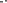 Практический опыт:выполнение работ по технической эксплуатации, обслуживанию и ремонту электрического и электромеханического оборудования; использование основных измерительных приборов.Организация простых работ по техническому обслуживанию и ремонту электрического и электромеханического оборудованияПК 1.1. Выполнять наладку, регулировку и проверку электрического и электромеханического оборудованияПК 1.2. Организовывать и выполнять техническое обслуживание и ремонт электрического и электромеханического оборудованияПК 1.3 Осуществлять диагностику и технический контроль при эксплуатации электрического и электромеханического оборудованияПК 1.4. Составлять отчётную документацию по техническому обслуживанию и ремонту электрического и электромеханического оборудования.Умения:определять электроэнергетические параметры электрических машин и аппаратов, электротехнических устройств и систем; подбирать технологическое оборудование для ремонта и эксплуатации электрических машин и аппаратов, электротехнических устройств и систем, определять оптимальные варианты его использования; организовывать и выполнять наладку, регулировку и проверку электрического и электромеханического оборудования; проводить анализ неисправностей электрооборудования; эффективно использовать материалы и оборудование; заполнять маршрутно-технологическую документацию на эксплуатацию и обслуживание отраслевого электрического и электромеханического оборудования;оценивать эффективность работы электрического и электромеханического оборудования; осуществлять технический контроль при эксплуатации электрического и электромеханического оборудования;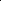 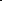 осуществлять метрологическую поверку изделий; производить диагностику оборудования и определение его ресурсов;прогнозировать отказы и обнаруживать дефекты электрического и электромеханического оборудования.Организация простых работ по техническому обслуживанию и ремонту электрического и электромеханического оборудованияПК 1.1. Выполнять наладку, регулировку и проверку электрического и электромеханического оборудованияПК 1.2. Организовывать и выполнять техническое обслуживание и ремонт электрического и электромеханического оборудованияПК 1.3 Осуществлять диагностику и технический контроль при эксплуатации электрического и электромеханического оборудованияПК 1.4. Составлять отчётную документацию по техническому обслуживанию и ремонту электрического и электромеханического оборудования.Знания:технические	параметры, характеристики и особенности различных видов электрических машин; классификацию основного электрического и электромеханического оборудования отрасли; элементы систем автоматики, их классификацию, основные характеристики и принципы построения систем автоматического управления электрическим и электромеханическим оборудованием;классификацию и назначение электроприводов, физические процессы в электроприводах; выбор электродвигателей и схем управления;устройство систем электроснабжения, выбор элементов схемы электроснабжения и защиты; физические принципы работы, конструкцию, технические характеристики, области применения, правила	эксплуатации	 электрического и электромеханического оборудования;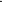  условия эксплуатации электрооборудования; действующую нормативно-техническуюдокументацию по специальности;порядок	проведения	стандартных и сертифицированных испытаний; правила сдачи оборудования в ремонт и приёма после ремонта; пути и средства повышения долговечности оборудования; технологию ремонта внутрицеховых сетей, кабельных линий, электрооборудования трансформаторных подстанций, электрических машин, пускорегулирующей аппаратуры.Выполнение сервисного обслуживания бытовых машин и приборовПК 2.1. Организовывать и выполнять работы по эксплуатации, обслуживанию и ремонту бытовой техникиПК 2.2. Осуществлять диагностику и контроль технического состояния бытовой техникиПК 2.3. Прогнозировать отказы, определять ресурсы, обнаруживать дефекты электробытовой техники.Практический опыт: выполнение работ по техническому обслуживанию и ремонту бытовой техники; диагностике и контроле технического состояния бытовой техникиВыполнение сервисного обслуживания бытовых машин и приборовПК 2.1. Организовывать и выполнять работы по эксплуатации, обслуживанию и ремонту бытовой техникиПК 2.2. Осуществлять диагностику и контроль технического состояния бытовой техникиПК 2.3. Прогнозировать отказы, определять ресурсы, обнаруживать дефекты электробытовой техники.Умения: организовывать обслуживание и ремонт бытовых машин и приборов; оценивать эффективность работы бытовых машин и приборов; эффективно использовать материалы и оборудование; пользоваться основным оборудованием, приспособлениями и инструментом для ремонта бытовых машин и приборов; производить расчет электронагревательного оборудования; производить наладку и испытания электробытовых приборов.Выполнение сервисного обслуживания бытовых машин и приборовПК 2.1. Организовывать и выполнять работы по эксплуатации, обслуживанию и ремонту бытовой техникиПК 2.2. Осуществлять диагностику и контроль технического состояния бытовой техникиПК 2.3. Прогнозировать отказы, определять ресурсы, обнаруживать дефекты электробытовой техники.Знания:классификацию, конструкции, технические характеристики и области применения бытовых машин и приборов; порядок организации сервисного обслуживания и ремонта бытовой техники; типовые технологические процессы и оборудование при эксплуатации, обслуживании, ремонте и испытаниях бытовой техники; методы и оборудование диагностики и контроля технического состояния бытовой техники; прогрессивные технологии ремонта электробытовой техники.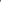 Организация деятельности производственного подразделенияПК 3.1. Участвовать	в планировании работы персонала производственного подразделенияПК 3.2. Организовывать работу коллектива исполнителейПК 3.3. Анализировать результаты деятельности коллектива исполнителейПрактический опыт:планировании и организации работы структурного подразделения; анализе работы структурного подразделения.Организация деятельности производственного подразделенияПК 3.1. Участвовать	в планировании работы персонала производственного подразделенияПК 3.2. Организовывать работу коллектива исполнителейПК 3.3. Анализировать результаты деятельности коллектива исполнителейУмения:составлять планы размещения оборудования и осуществлять организацию рабочих мест;осуществлять контроль соблюдения технологической дисциплины, качества работ, эффективного использования технологического оборудования и материалов; принимать и реализовывать управленческие решения; рассчитывать показатели, характеризующие эффективность работы производственного подразделения, использования основного и вспомогательного оборудования.Организация деятельности производственного подразделенияПК 3.1. Участвовать	в планировании работы персонала производственного подразделенияПК 3.2. Организовывать работу коллектива исполнителейПК 3.3. Анализировать результаты деятельности коллектива исполнителейЗнания:особенности менеджмента в области профессиональной деятельности; принципы делового общения в коллективе;психологические аспекты профессиональной деятельности; аспекты правового обеспечения профессиональной деятельностиВыполнение работ по одной или нескольким профессиям рабочих, должностям служащихПК 4.1 Выполнять  работу по монтажу электропроводок всех видов (кроме проводок во взрывоопасных зонах)ПК 4.2 Устанавливать светильники всех видов, различные электроустановочные изделия  и аппаратыПК 4.3 Контролировать качество выполняемых работПК 4.4 Производить ремонт осветительных сетей и оборудованияПК 4.5 Производить подготовительные работыПК 4.6 Выполнять различные типы соединительных электропроводокПК 4.7 Устанавливать и подключать распределительные устройстваПК 4.8 Устанавливать и подключать приборы и аппараты вторичных цепейПК 4.9 Проверять качество и надежность монтажа распределительных устройств и вторичных цепейПК 4.10 Производить ремонт распределительных устройств и вторичных цепейПрактический опыт:выполнения открытых электропроводок на изолированных опорах, непосредственно по строительным конструкциям, на лотках, на струнах;выполнения  скрытых электропроводок в трубах, под штукатуркой, в каналах, в  коробах;установки светильников с лампами накалывания, газоразрядных источников света, патронов, выключателей и переключателей, розеток, предохранителей, автоматических выключателей, светорегуляторов и других электроустановочных изделий и аппаратов;участия в приёмо – сдаточных испытаниях монтажа осветительной сети, измерения параметров и оценке качества монтажа осветительного оборудования;демонтажа и несложного ремонта осветительной сети, светильников, электроустановочных изделий и аппаратов;выполнения внутри- и межблочных соединительных электропроводок различных типов; участия в установке и подключении щитов, шкафов, ящиков, вводных и осветительных коробок для шинопроводов и другого аналогичного оборудования; установки и подключения приборов и аппаратов дистанционного, автоматического управления, устройств сигнализации, релейной защиты и автоматики, электроизмерительных приборов, приборов и аппаратов регулирования и контроля; участия в приемо-сдаточных испытаниях монтажа вторичных устройств, измерении параметров и оценке качества монтажных работ и надежности контактных соединений; демонтажа и несложного ремонта распределительных устройств, приборов и аппаратов вторичных цепей.Выполнение работ по одной или нескольким профессиям рабочих, должностям служащихПК 4.1 Выполнять  работу по монтажу электропроводок всех видов (кроме проводок во взрывоопасных зонах)ПК 4.2 Устанавливать светильники всех видов, различные электроустановочные изделия  и аппаратыПК 4.3 Контролировать качество выполняемых работПК 4.4 Производить ремонт осветительных сетей и оборудованияПК 4.5 Производить подготовительные работыПК 4.6 Выполнять различные типы соединительных электропроводокПК 4.7 Устанавливать и подключать распределительные устройстваПК 4.8 Устанавливать и подключать приборы и аппараты вторичных цепейПК 4.9 Проверять качество и надежность монтажа распределительных устройств и вторичных цепейПК 4.10 Производить ремонт распределительных устройств и вторичных цепейУмения:составлять несложные многолинейные схемы осветительной сети;прокладывать временные осветительные проводки;производить расчёт сечений проводов, других параметров электрических цепей;производить измерение параметров электрических цепей;использовать электрические принципиальные и монтажные схемы;подсоединять и крепить светильники с источниками света различных типов;производить крепление и монтаж установочных и электроустановочных изделий, различных приборов и аппаратов;производить расчёт и выбор устройств защиты;производить заземление и зануление осветительных приборов;производить сдачу осветительной сети в эксплуатацию после монтажа;пользоваться приборами для измерения параметров осветительной сети;находить место повреждения электропроводки;определять неисправные электроустановочные изделия, приборы и аппараты;производить демонтаж, несложный ремонт элементов осветительной сети и оборудования, либо их замену;пользоваться приборами, инструментами и приспособлениями;использовать техническую документацию на подготовку и производство электромонтажных работ; производить работы по монтажу электропроводок вторичных цепей различными способами; пользоваться проектной документацией; составлять простые электрические принципиальные и монтажные схемы; использовать индустриальные методы монтажа вторичных цепей; пользоваться инструментом для электромонтажных работ;производить установку и крепление распределительных устройств, производить электрическое подключение распределительных устройств; использовать при монтаже электрические принципиальные и монтажные схемы, другую проектную документацию; использовать при монтаже инструменты, механизмы и приспособления; производить настройку и регулировку устройств защиты и автоматики; оценивать качество электромонтажных работ и надежность контактных соединений; производить приемо-сдаточные испытания монтажа вторичных цепей и распределительных устройств; пользоваться приборами для измерения параметров электрических цепей; устанавливать причину неисправности распределительных устройств и вторичных цепей; производить демонтаж неисправных участков цепей, оборудования, приборов и аппаратов; производить несложный ремонт элементов распределительных устройств, приборов и аппаратов вторичных цепей; пользоваться при ремонте электрическими принципиальными и монтажными схемами.Выполнение работ по одной или нескольким профессиям рабочих, должностям служащихПК 4.1 Выполнять  работу по монтажу электропроводок всех видов (кроме проводок во взрывоопасных зонах)ПК 4.2 Устанавливать светильники всех видов, различные электроустановочные изделия  и аппаратыПК 4.3 Контролировать качество выполняемых работПК 4.4 Производить ремонт осветительных сетей и оборудованияПК 4.5 Производить подготовительные работыПК 4.6 Выполнять различные типы соединительных электропроводокПК 4.7 Устанавливать и подключать распределительные устройстваПК 4.8 Устанавливать и подключать приборы и аппараты вторичных цепейПК 4.9 Проверять качество и надежность монтажа распределительных устройств и вторичных цепейПК 4.10 Производить ремонт распределительных устройств и вторичных цепейЗнания:типы электропроводок и  технологию их выполнения;схемы управления электрическим освещением;организацию освещения жилых, административных и общественных зданий;устройство, правила зарядки и установки светильников всех видов;способы крепления и правила подключения электроустановочных изделий, других приборов и аппаратов;типы источников света, их характеристики;типы осветительных электроустановочных изделий, приборов и аппаратов, их устройство и характеристики;правила заземления и зануления осветительных приборов;критерии оценки качества электромонтажных работ;приборы для измерения параметров электрической сети;порядок сдачи – приёмки осветительной сети;типичные неисправности осветительной сети и оборудования;методы и технические средства нахождения места повреждения электропроводки;правила чтения электрических принципиальных и монтажных схем;правила техники безопасности при монтаже осветительных электропроводок и оборудования.состав и содержание технической документации на производство электромонтажных работ; типы проводов и кабелей, используемых при монтаже вторичных цепей, технологию выполнения монтажа электропроводок вторичных цепей различными способами; требования к выполнению монтажа вторичных цепей; типы и конструкцию, технологию монтажа распределительных устройств, техническую документацию для производства электромонтажных работ; условные обозначения элементов вторичных цепей на электрических принципиальных и монтажных схемах; общие требования к установке приборов и аппаратов вторичных цепей; типы, устройство и принцип действия приборов и аппаратов вторичных цепей, технологию монтажа приборов и аппаратов вторичных цепей;методику настройки и регулировки устройств защиты и автоматики; критерии оценки качества электромонтажных работ; порядок сдачи-приемки распределительных устройств и вторичных цепей; объем и нормы приемо-сдаточных испытаний; состав и оформление приемо-сдаточных документов; типовые неисправности электрических проводок, распределительных устройств, приборов и аппаратов вторичных цепей;методы обнаружения неисправных приборов и аппаратов; типы и методику применения контрольно-измерительных приборов;правила чтения электрических принципиальных и монтажных схем; правила техники безопасности при монтаже распределительных устройств и вторичных цепей.№ п/пНаименованиеКабинеты: Кабинеты в соответствии с ФГОС1.социально-экономических дисциплин2.иностранного языка3.математических дисциплин4.безопасности жизнедеятельности5.метрологии и стандартизации6.Электрических дисциплин и междисциплинарныхкурсов7.Инженерной  графики, охраны труда, основ компьютерной графики8.Информатики и ИКТЛаборатории: Электротехники и электроникиМастерские: 1.Электромонтажная учебная мастерская   Спортивный комплекс: 1.спортивный зал; 2.открытый стадион широкого профиля с элементами полосы препятствий – открытая спортивная площадка; 3.стрелковый тир (в любой модификации, включая электронный) или место для стрельбы. 4.бассейн5.тренажерный залЗалы: 1.библиотека, читальный зал с выходом в сеть Интернет; 2.актовый зал. Наименование профессионального модуляКурс/ семестрКол-во часовПМ. 02 Выполнение сервисного обслуживания бытовых машин и приборов4 курс(8 семестр)72ПМ. 04 Выполнение работ по одной или нескольким профессиям рабочих, должностям служащих2 курс(4 семестр) 252ПМ. 04 Выполнение работ по одной или нескольким профессиям рабочих, должностям служащих3 курс(6 семестр)192ПМ. 04 Выполнение работ по одной или нескольким профессиям рабочих, должностям служащих4 курс(8 семестр)24Итого540Наименование профессионального модуляКурс/ семестрКол-во часовПМ. 01 Организация простых работ по техническому обслуживанию и ремонту электрического и электромеханического оборудования3 курс(6 семестр)216ПМ. 01 Организация простых работ по техническому обслуживанию и ремонту электрического и электромеханического оборудования4 курс(8 семестр)216ПМ. 03 Организация деятельности производственного подразделения4 курс(8 семестр)72ПМ. 04 3 курс(6 семестр) 72Итого576ИндексПеречень циклов, разделов, предметов,
дисциплин, профессиональных модулей, МДК, практикОбъем обязательной частиОбъем вариативной частиОГСЭОбщий гуманитарный и социально-экономический учебный цикл46872ОГСЭ.01Основы философии48ОГСЭ.02История48ОГСЭ.03Иностранный язык в профессиональной деятельности1628ОГСЭ.04Физическая культура1628ОГСЭ.05Психология общения48ОГСЭ.06Русский язык и культура речи56ЕНМатематический и общий естественнонаучный учебный цикл14426ЕН.01Математика5814ЕН.02Информатика5412ЕН.03Экологические основы природопользования32ОПЦОбщепрофессиональный цикл612712ОП.01Инженерная графика7260ОП.02Электротехника и электроника9874ОП.03Метрология, стандартизация и сертификация40ОП.04Техническая механика7834ОП.05Материаловедение9030ОП.06Информационные технологии в профессиональной деятельности/Адаптированные информационные технологии в профессиональной деятельности86ОП.07Правовые основы профессиональной деятельности/ Социальная адаптация и основы социально- правовых знаний48ОП.08Охрана труда32ОП.09Безопасность жизнедеятельности68ОП.10Вычислительная техника108ОП.11Электроснабжение отрасли136ОП.12Электрический привод98ОП.13Финансовая грамотность36ОП.14Основы предпринимательской деятельности и технология эффективного трудоустройства104ОП.15Основы бережливого производства32ПЦПрофессиональный цикл1728486ПМ.01Организация простых работ по техническому обслуживанию и ремонту электрического и электромеханического оборудования890126МДК.01.01Электрические машины и аппараты14234МДК.01.02Основы технической эксплуатации и обслуживания электрического и электромеханического оборудования12624МДК.01.03Электрическое и электромеханическое оборудование10834МДК.01.04Техническое регулирование и контроль качества электрического и электромеханического оборудования7634ПП.01.01Производственная практика432ПM.01.ЭКЭкзамен по модулю6Всего часов по МДКПМ.02Выполнение сервисного обслуживания бытовых машин и приборов13864МДК.02.01Типовые технологические процессы обслуживания машин и приборов6064УП.02.01Учебная практика72ПM.02.ЭКЭкзамен по модулю6Всего часов по МДКПМ.03Организация деятельности производственного подразделения15472МДК.03.01Планирование и организация работы структурного подразделения7672ПП.03.01Производственная практика72ПM.03.ЭКЭкзамен по модулю6Всего часов по МДКПМ.04Выполнение работ по одной или нескольким профессиям рабочих, должностям служащих: электромонтер по ремонту и обслуживанию электрооборудования546224МДК.04.01Технология монтажа осветительных электропроводок и оборудования4646МДК.04.02Технология монтажа распределительных устройств и вторичных цепей6666УП.04.01Учебная практика356112ПП.04.01Производственная практика72ПM.04.ЭКЭкзамен по модулю6Итого29521296